Área InterdisciplinariaPrimero BásicoProfesor a cargo: Patricio Martínez Brito.Horario de consultas: Lunes a viernes desde 8:30 - 17:30.Vía de consulta: correo electrónico patriciomartinezpeumayen@gmail.comComunicación masiva (en esta fecha se pueden enviar todas las dudas y consultas que se tengan respecto al trabajo). -Forma: correo electrónico.-Dia: Jueves 7 de mayo.-Hora 8:30 – 17:30. Actividad “El laberinto”Objetivo de aprendizajeEjecutar acciones motrices que presenten una solución a un problema, por ejemplo, agrupaciones, representaciones de símbolos, letras, números, figuras geométricas, colores, entre otras. Demostrar dominio de las habilidades motrices básicas de manipulación finas y gruesas a través de un tablero con distintos obstáculos los cuales pondrán a prueba las habilidades motrices mencionadas anteriormente.IndicacionesPara lograr el objetivo realizaremos un tablero con obstáculos llamado “el laberinto”.Materiales a utilizar-Una caja de cartón idealmente de zapatos o zapatillas.-Pegamento.-Tijeras.-Temperas (opcional).-Tiritas de cartón o plastilina.-Tres bolitas pequeñas, pueden ser canicas, pelotita de plastilina, masa das, etc.Como construir el laberintoEste tablero llamado el laberinto es de muy sencilla creación, a continuación encontraras uno a uno los pasos para confeccionarlo:Procura que la caja de cartón no tenga orificios en su interior.Elimina la tapa de la caja, dejando solamente la base y las paredes laterales.En la base de la caja dibuja distintas líneas verticales, diagonales, largas, cortas, etc. Como tú prefieras.Además de dibujar las líneas, dibuja pequeños círculos en la base de la caja Sobre las líneas dibujadas pega las tiritas de cartón.Sobre los pequeños círculos dibujados haz un hoyito que sea del tamaño en donde pueda caer la bolita. Marca en cada extremo de la caja un punto de partida y uno de llegada de la bolita.A continuación los pasos estarán explicados a través de imágenes. 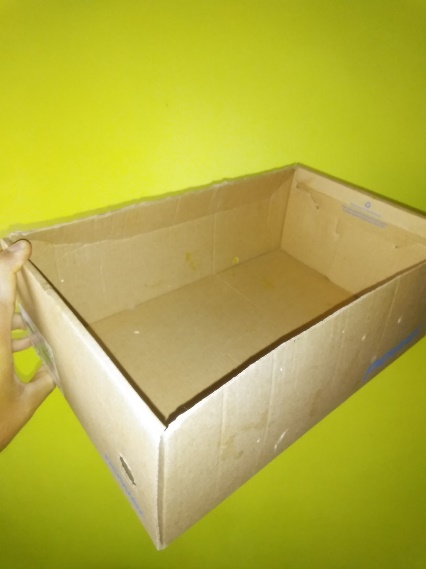 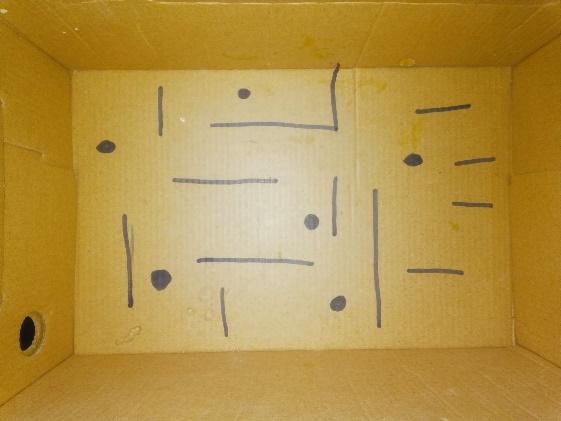 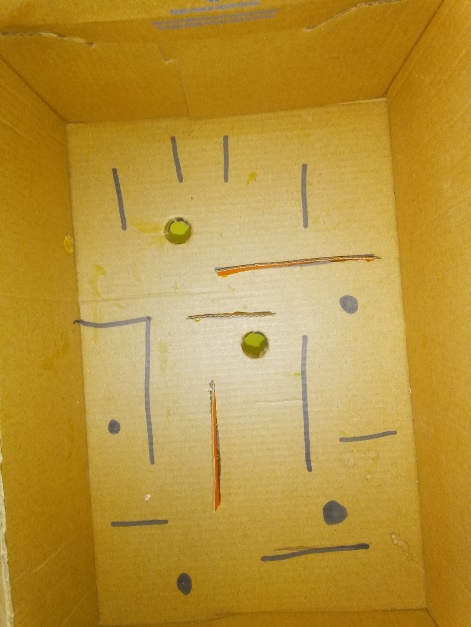 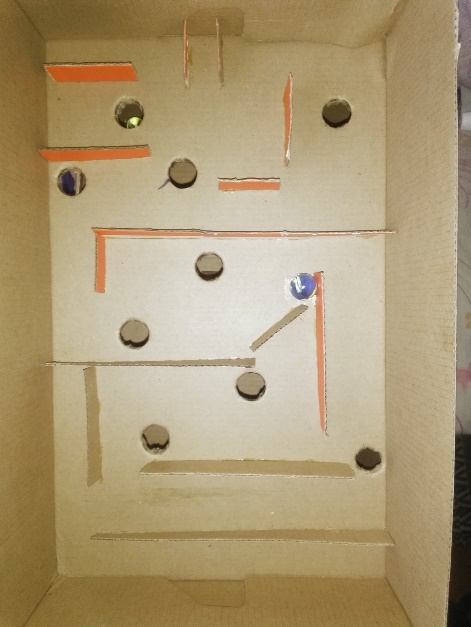 Algunos otros ejemplos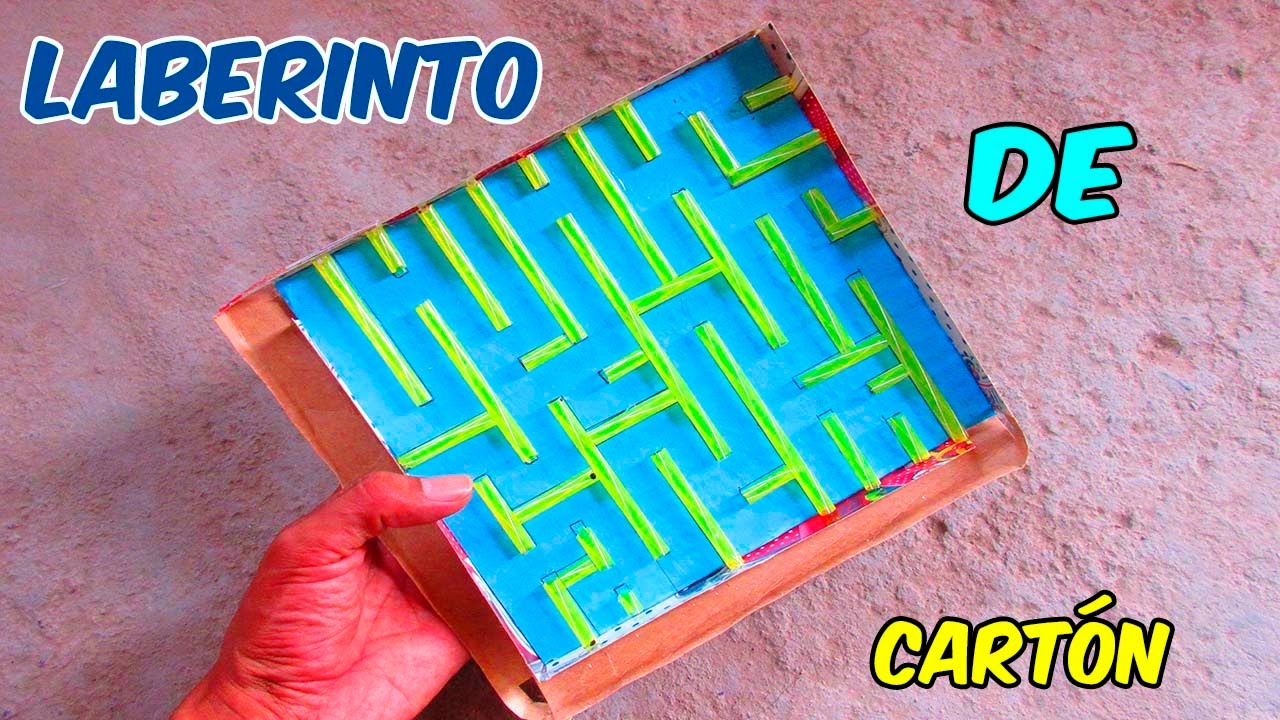 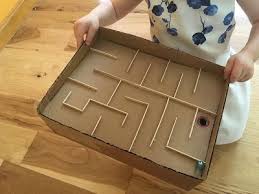 PAUTA DE EVALUACIÓN Unidad N° 1 “Habilidades motrices básicas de locomoción, manipulación y estabilidad”Nivel: 1° Básico Nombre: ______________________________ Curso:  ________  Fecha: ___________INSTRUCCIONES:Los alumnos deberán realizar un “laberinto” en una caja de cartón y enviar una foto al profesor para verificar su realización.Deben seguir las indicaciones expuestas en el video de apoyo o en la guía explicativa de la actividad.El laberinto puede ser distinto al mostrado en el video, siempre cuando tenga la misma dificultad y objetivos. Deberá ser enviado dentro del plazo previamente estipulado.Autoevaluación  Nivel: 1ro básicoProfesor Patricio Martínez Brito*Indicación: Esta autoevaluación promedia un 50% de la calificación total, el otro 50% lo calificará mediante una pauta de evaluación el profesor encargado Patricio Martínez.Nombre: _____________________________________ Curso: ________   Fecha: _________Marca con una X según corresponda tu desempeño en la realización de la actividad “el laberinto”.En este recuadro puedes anotar aspectos relevantes, interesantes o comentarios sobre la guía realizadaDespués de realizar esta autoevaluación debe ser enviada al profesor de asignatura Patricio Martínez Brito.e-mail patriciomartinezpeumayen@gmail.com ÁreaInterdisciplinaria.Objetivo de aprendizaje.Demostrar habilidades motrices básicas de locomoción, manipulación y estabilidad en una variedad de juegos y actividades físicas.Ejecutar acciones motrices con relación a sí mismo, a un objeto o un compañero, usando diferentes categorías de ubicación espacial y temporal.Demostrar dominio de su motricidad fina y gruesa.Habilidades.Conocer, demostrar, aplicar.Indicador de logro.Demuestran ejecución de habilidad motriz básica de manipulación.Aplican la motricidad fina y motricidad gruesa.Indicadores actitudinalesLOGRADO (3)MEDIANAMENTE LOGRADO (2)NO LOGRADO (1)Cumple con la fecha estimada de entrega.Presta atención y se apoya con sus padres para realizar el trabajo.Realiza la actividad demostrando interés y motivación para lograr los distintos objetivos de aprendizaje.Respeta el orden del trabajo realizándolo paso a paso según indica la guía o video tutorial. Indicadores conceptualesLOGRADO (3)MEDIANAMENTE LOGRADO (2)NO LOGRADO (1)Reconoce las habilidades motrices básicas de manipulación, locomoción y estabilidad.  Logra reconocer las distintas actividades donde se desarrolla la motricidad fina.Realiza con el tablero del “laberinto” distintas secuencias de tiempo y espacio, ubicando la bolita en distintos puntos.Demuestra reconocer las distintas actividades donde se desarrolla la motricidad gruesa. Indicadores procedimentalesLOGRADO (3)MEDIANAMENTE LOGRADO (2)NO LOGRADO (1)Utiliza los materiales disponibles de manera adecuada.Se aprecia un trabajo ordenado y limpio, acorde al nivel. Construye el laberinto respetando las dimensiones y estructura sugerida.Registra de manera fotográfica el trabajo solicitado.Pje. idealPje. mínimoPje. Nota 50pts nota 7.010pts nota 4.0Área InterdisciplinariaObjetivo de aprendizajeDemostrar habilidades motrices básicas de locomoción, manipulación y estabilidad en una variedad de juegos y actividades físicas.Ejecutar acciones motrices con relación a sí mismo, a un objeto o un compañero, usando diferentes categorías de ubicación espacial y temporal.Demostrar dominio de su motricidad fina y gruesa.Habilidades Conocer, demostrar, aplicar.Indicador de logro Evalúan su aprendizaje mediante una autoevaluación, considerando aspectos actitudinales, conceptuales y procedimentales.Indicadores de desempeñoSiempreCasi siempreEn algunas ocasionesCasi nuncaNuncaActitudinales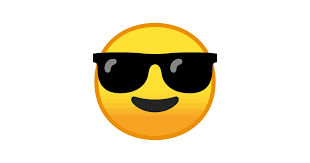 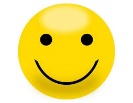 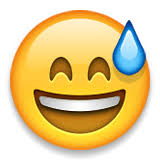 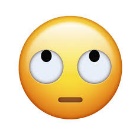 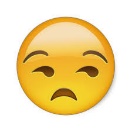 1. Cumplí con la fecha de entrega estimada.2. Puse atención cuando me leían o explicaban los indicadores de la guía.3. Realice la guía en un tiempo adecuado, organizando mis útiles y materiales de estudio.  Conceptuales 4. La actividad “el laberinto” me ayudo a conocer la habilidad motriz de la manipulación 5. Logré desarrollar mi motricidad fina mediante la confección del laberinto (recortar, pegar, trazar, pintar).6. Realice secuencias de movimientos y ubicaciones espaciales logrando que la bolita no cayera a los orificios 7. Desarrolle mi motricidad gruesa al confeccionar el laberinto con la caja de cartón.  Procedimentales8. Realicé mi trabajo siguiendo las indicaciones de la guía o video tutorial. 9. Busqué o pedí ayuda cuando lo necesité para la realización del laberinto10. Registré mi trabajo de manera fotográfica y se lo envié al profesor. PUNTAJE TOTAL=PuntajeCriterios5 siempreEl criterio siempre esta presente 4 casi siempreEl criterio esta presente frecuentemente, pero no siempre 3 en algunas ocasionesEl criterio se observa varias veces, aunque deja periodos largos sin estar presente.2 casi nunca El criterio se observa de manera muy poco frecuente 1 nunca El criterio no se observa nunca